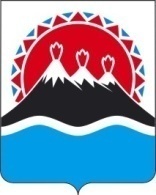 г. Петропавловск-Камчатский                                        от «__» июля 2016 годаВ целях стимулирования эффективного труда работников Министерства экономического развития и торговли Камчатского края, а также в целях  поощрения граждан, предприятий, учреждений, общественных и других организаций, внесших значительный вклад в реализацию полномочий, возложенных на Министерство экономического развития и торговли Камчатского края  и в соответствии с постановлением Губернатора Камчатского края от 17.03.2016 № 23 «Об изменении структуры исполнительных органов государственной власти Камчатского края»  ПРИКАЗЫВАЮ:1. Утвердить Положение о Почетной грамоте  Министерства экономического развития и торговли   Камчатского края и Благодарности Министерства экономического развития и торговли Камчатского края согласно приложению 1.2. Утвердить форму ходатайства о награждении Почетной грамотой  Министерства экономического развития и торговли   Камчатского края и Благодарностью Министерства экономического развития и торговли Камчатского края работников согласно приложению 2.3. Утвердить форму ходатайства о награждении Почетной грамотой  Министерства экономического развития и торговли Камчатского края и Благодарностью Министерства экономического развития и торговли Камчатского края организации согласно приложению 3.4. Утвердить образец бланка Почетной грамоты Министерства экономического развития и торговли   Камчатского края согласно приложению 4.5. Утвердить образец бланка Благодарности Министерства экономического развития и торговли   Камчатского края согласно приложению 5.6. Финансовое обеспечение расходов, связанных с реализацией настоящего приказа, осуществляется за счет  средств краевого бюджета, предусмотренных на содержание Министерства экономического развития и торговли Камчатского края.7. Признать утратившими силу:1. Приказ Министерства экономического развития,  предпринимательства и  торговли  Камчатского края  от  24.09.2014 № 573-п  «Об утверждении положения о Почетной грамоте Министерства экономического развития, предпринимательства и торговли Камчатского края и Благодарности Министерства экономического развития, предпринимательства и торговли Камчатского края»;2. Приказ Министерства экономического развития,  предпринимательства и  торговли  Камчатского края  от  28.11.2014 № 778-п  «О внесении изменений в приказ Минэкономразвития Камчатского края от 24.09.2014 № 573-п «Об утверждении положения о Почетной грамоте Министерства экономического развития, предпринимательства и торговли Камчатского края и Благодарности Министерства экономического развития, предпринимательства и торговли Камчатского края».8. Настоящий приказ вступает в силу через 10 дней после дня его опубликования и распространяется на правоотношения возникшие с 30.04.2016 года.И.о. Министра                                                                                      Ю.Н. ИвановаИсп.Елена Сергеевна Савченко42-00-36Приложение  1  к приказу Минэкономразвития Камчатского краяот «__» июля 2016 № ___-пПоложение о Почетной грамоте Министерства экономического развития и торговли Камчатского края и Благодарности Министерства экономического развития и торговли Камчатского края1. Настоящим Положением определяются условия и порядок награждения Почетной грамотой Министерства экономического развития и торговли Камчатского края (далее – Почетная грамота) и Благодарностью Министерства экономического развития и торговли Камчатского края (далее – Благодарность).2. Почетной грамотой и Благодарностью награждаются:1) работники Министерства экономического развития и торговли Камчатского края (далее – Министерство);2) государственные, общественные, религиозные и иные объединения, организации, предприятия, учреждения, творческие коллективы и союзы (далее – организации) или их работники,  представители (далее – граждане).3. Почетная грамота является формой награждения за:1) эффективное сотрудничество  и содействие в решении полномочий, возложенных на Министерство;2) активную и действенную помощь в проведении  мероприятий, организуемых Министерством;	3) активное участие в общественной деятельности; 	4) многолетнюю безупречную и эффективную государственную гражданскую службу Камчатского края; 5) многолетний добросовестный и эффективный труд; 6) при подведении итогов работы.	4. Благодарность является формой награждения за:	1) сотрудничество и содействие в решении полномочий, возложенных на Министерство; 	2) помощь в проведении мероприятий, организуемых Министерством; 	3) участие в общественной деятельности;	4) безупречную государственную гражданскую службу Камчатского края;	5) добросовестный и эффективный труд;	6) при подведении итогов работы.	5. Награждение Почетной грамотой и Благодарностью может быть приурочено к профессиональным праздникам или юбилейным датам, которыми признаются:	1) для организаций – 1 год, 3 года, 5 лет со дня образования организации и каждые последующие 5 лет;	2) для граждан и работников Министерства – 50 лет и каждые последующие 5 лет.	6. На представляемых к награждению Почетной грамотой и Благодарностью составляется ходатайство.	7. Ходатайство о награждении Почетной грамотой и Благодарностью направляется  в адрес Министерства в срок не менее чем за 3 календарных дня до предполагаемого награждения.	8. Решение о награждении Почетной грамотой и Благодарностью  принимается Министром экономического развития и торговли Камчатского края и оформляется приказом по основной деятельности Министерства.9. Почетная грамота, Благодарность подписываются Министром экономического развития и торговли Камчатского края скрепляется печатью Министерства.	10. Вручение Почетной грамоты, Благодарности производится в торжественной обстановке Министром экономического развития и торговли Камчатского края или лицом, уполномоченным на вручение.	11. При утере Почетной грамоты, Благодарности дубликат не выдается.	12. Сведения о  награждении Почетной грамотой и Благодарностью работников Министерства экономического развития, и торговли Камчатского края вносятся в трудовую книжку.Приложение  2  к приказу Минэкономразвития Камчатского краяот «__»  июля 2016 № ____-пХОДАТАЙСТВО О  НАГРАЖДЕНИИ________________________________________________________________________________(Почетной грамотой Минэкономразвития Камчатского края, Благодарностью Минэкономразвития Камчатского края,)1. Фамилия, имя, отчество ________________________________________________________________________________2. Дата рождения _________________________________________________________________ 3. Образование___________________________________________________________________4. Место работы,  должность ________________________________________________________________________________________________________________________________________________________________5. Общий стаж работы  ____________________________________________________________ 6. Стаж работы в данном коллективе ________________________________________________7. Стаж государственной гражданской службы* _______________________________________8. Указание конкретных достижений (профессионального праздника, юбилейной даты)________________________________________________________________________________________________________________________________________________________________________________________________________________________________________________________________________________________________________________________________9. Контактный телефон___________________________________________________________10. Дата заполнения  _____________________________________________________________.11. Подпись руководителя организации либо лица, инициирующего награждение_____________________________________________________________________(наименование должности, фамилия, имя, отчество)12. Печать организации (при наличии)* Заполняется  при оформлении ходатайства о награждении государственных гражданских служащих Камчатского краяПриложение  3  к приказу Минэкономразвития Камчатского краяот «__»  июля 2016 № ___-пХОДАТАЙСТВО О  НАГРАЖДЕНИИ ОРГАНИЗАЦИИ________________________________________________________________________________(Почетной грамотой Минэкономразвития Камчатского края, Благодарностью Минэкономразвития Камчатского края,)1. Полное наименование организации _______________________________________________ ________________________________________________________________________________2. Адрес организации______________________________________________________________3. Указание конкретных достижений (профессионального праздника, юбилейной даты)________________________________________________________________________________________________________________________________________________________________ 4. Контактный телефон____________________________________________________________5. Дата заполнения  _______________________________________________________________6. Подпись руководителя организации либо лица, инициирующего награждение_____________________________________________________________________(наименование должности, фамилия, имя, отчество)7. Печать организации (при наличии)Приложение  4  к приказу Минэкономразвития Камчатского краяот «___» июля 2016 № ___-п       Приложение  5  к приказу Минэкономразвития Камчатского краяот «__» июля 2016 № ___-пМинистерство экономического развития и торговли Камчатского краяМИНИСТЕРСТВО ЭКОНОМИЧЕСКОГО РАЗВИТИЯ И ТОРГОВЛИ КАМЧАТСКОГО КРАЯ(Минэкономразвития Камчатского края)ПРИКАЗ № ___-пОб утверждении положения о Почетной грамоте Министерства экономического развития и торговли Камчатского края и Благодарности Министерства экономического развития и торговли Камчатского края Министерство экономического развития и торговли Камчатского краяПОЧЕТНАЯ ГРАМОТАНАГРАЖДАЕТСЯ________________________________________________(Ф.И.О., наименование должности (при наличии), наименование организации) _______________________________________________________________________________________________________________________________________________________________Приказ Минэкономразвития Камчатского края от «___»_____20__ №___-пБЛАГОДАРНОСТЬНАГРАЖДАЕТСЯ________________________________________________(Ф.И.О., наименование должности (при наличии), наименование организации)__________________________________________________________________________________________________________________________________________Приказ Минэкономразвития Камчатского края от «___»_____20__ №___-п Министр экономического развития и торговли  Камчатского края     __________________        ________________________                                                 (подпись)	              (расшифровка подписи)г. Петропавловск-Камчатский______ год